1. Общие положения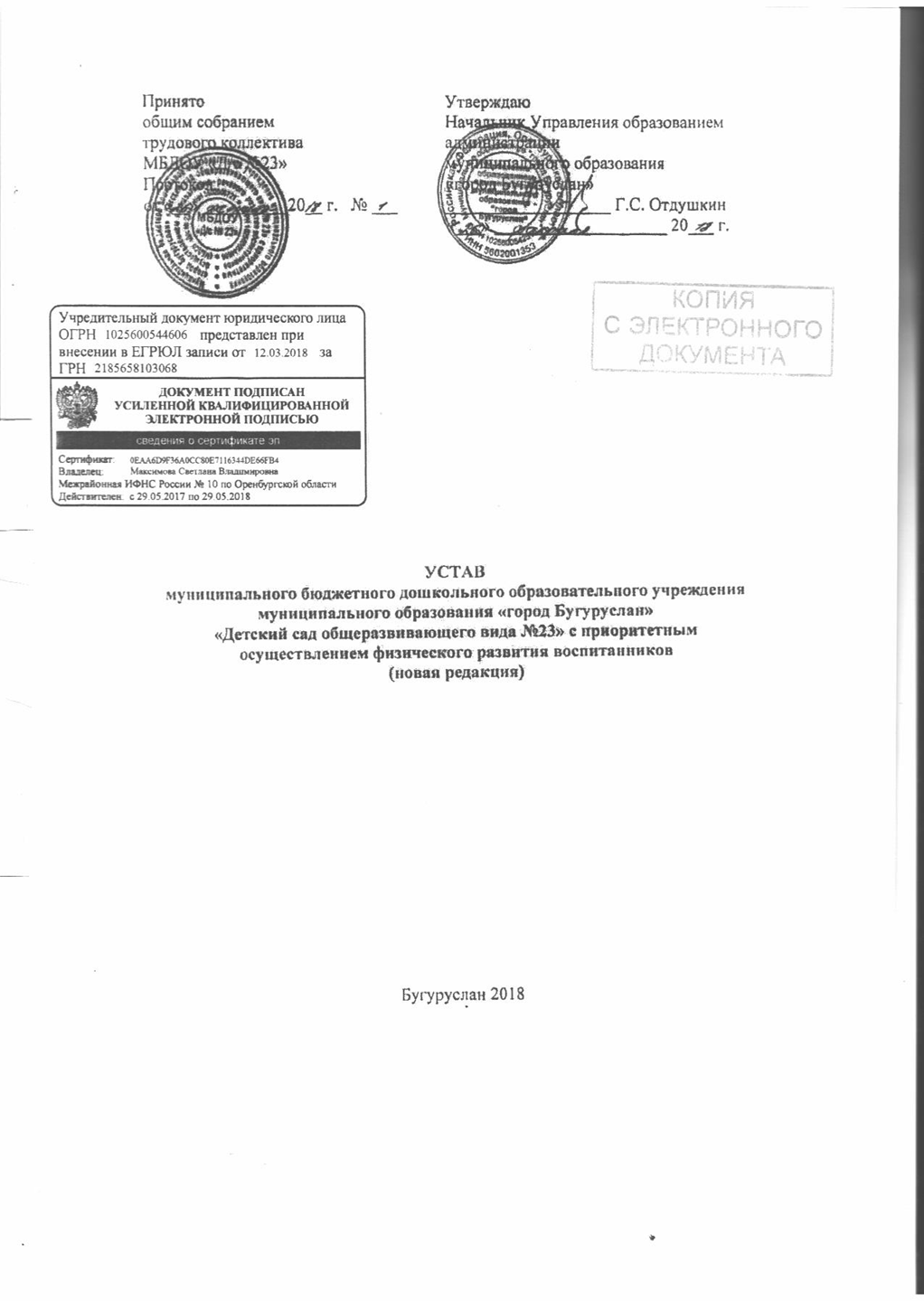 1.1. Муниципальное бюджетное дошкольное  образовательное учреждение муниципального образования «город Бугуруслан» «Детский сад общеразвивающего вида №23» с приоритетным осуществлением физического развития воспитанников  (далее – Учреждение)   создано на основании распоряжения администрации г. Бугуруслана  от 04.07.2006 г. № 105-И  как муниципальное дошкольное образовательное учреждение. В соответствии  с постановлением администрации муниципального образования «город Бугуруслан» от 31 августа 2011 г. № 905-п «О создании муниципального бюджетного учреждения путем изменения типа муниципального учреждения» Учреждение переименовано в муниципальное бюджетное дошкольное образовательное учреждение.1.2. Полное наименование Учреждения   - муниципальное бюджетное дошкольное образовательное учреждение муниципального образования «город Бугуруслан» «Детский сад общеразвивающего вида № 23» с приоритетным осуществлением физического развития воспитанников. Сокращенное наименование Учреждения - МБДОУ «Д/с №23».1.3. Организационно-правовая форма: бюджетное учреждение.1.4. Тип -  дошкольное образовательное учреждение.1.5. Учредителем  Учреждения и собственником его имущества является муниципальное образование «город Бугуруслан».1.6. Функции и полномочия учредителя Учреждения осуществляет Управление образованием администрации муниципального образования «город Бугуруслан» (далее - учредитель).Функции и полномочия собственника имущества Учреждения осуществляет  комитет по управлению имуществом (далее - собственник).1.7. Местонахождение Учреждения:юридический адрес: Оренбургская область, г. Бугуруслан, ул. Заводская, д. 10афактический адрес: Оренбургская область, г. Бугуруслан, ул. Заводская, д. 10а1.8.  Учреждение создано без ограничения срока деятельности.1.9. Учреждение имеет печать с полным  наименованием на русском языке, штамп и бланки со своим наименованием, вывеску установленного образца.1.10.   Учреждение не имеет филиалов и представительств.1.11.  Учреждение, в соответствии с законодательством РФ, вправе участвовать в создании  объединений в форме ассоциаций  (союзов).1.12.  В Учреждение не допускается создание и деятельность организационных структур политических партий, общественно-политических и религиозных движений и организаций. 1.13. Учреждение является юридическим лицом и от своего имени может приобретать и осуществлять имущественные и личные неимущественные права, нести обязанности, быть истцом и ответчиком в суде.1.14. Учреждение является некоммерческой организацией, не имеющей извлечение прибыли в качестве основной цели своей деятельности.2. Предмет,  цели и виды деятельности Учреждения2.1. Предметом деятельности Учреждения является  осуществление на основании лицензии образовательной деятельности, присмотр и уход за детьми, обеспечение охраны, укрепление здоровья и создание благоприятных условий для разностороннего развития личности.2.2. Целью деятельности является  оказание муниципальных услуг по предоставлению общедоступного и бесплатного дошкольного образования путем реализации образовательной программы дошкольного образования.     2.3. Учреждение осуществляет следующие основные виды деятельности:предоставление общедоступного бесплатного дошкольного образования;присмотр и уход за детьми.2.4. В соответствии с предусмотренными в п. 2.3. основными видами деятельности Учреждение выполняет муниципальное задание, которое формируется и утверждается Учредителем.2.5. Учреждение  вправе сверх установленного муниципального задания, а также в случаях, определенных федеральными законами, в пределах установленного муниципального задания выполнять работы, оказывать услуги, относящиеся к его основным видам деятельности, предусмотренным п. 2.3. настоящего Устава, в цели, указанном в п. 2.2 настоящего Устава, для граждан и юридических лиц за плату и на одинаковых при оказании одних и тех же услуг условиях.2.6. Учреждение вправе осуществлять виды деятельности (в т. ч. приносящие доход), не относящиеся к основным, лишь постольку, поскольку это служит достижению цели, ради которых оно создано. Доход от оказания платных образовательных услуг используется Учреждением в соответствии с уставными целями.2.6.1. Оказание платных дополнительных образовательных услуг, не предусмотренных муниципальным заданием: обучение по дополнительным общеразвивающим образовательным программам. Указанные услуги не могут быть оказаны взамен или в рамках образовательной деятельности, финансируемой за счет субсидий, предоставляемых из бюджета на выполнение муниципального задания.Учреждение вправе снизить стоимость платных образовательных услуг по договору об образовании с учетом покрытия недостающей стоимости платных образовательных услуг за счет собственных средств, в т. ч. полученных от приносящей доход деятельности, добровольных пожертвований и целевых взносов физических и (или) юридических лиц. Основания и порядок снижения стоимости платных образовательных услуг устанавливаются локальным нормативным актом Учреждения и доводятся до сведения заказчика.Увеличение стоимости платных образовательных услуг после заключения договора не допускается, за исключением увеличения стоимости указанных услуг с учетом уровня инфляции, предусмотренного основными характеристиками федерального бюджета на очередной финансовый год и плановый период.2.6.2. Осуществление иной приносящей доход деятельности:выполнение работ (услуг) по государственным и муниципальным контрактам;полиграфическая деятельность, оказание услуг по изданию и тиражированию печатной, включая аудиовизуальную продукции различного вида и назначения (учебно-методические, наглядные пособия и материалы, информационные и другие материалы) за счет средств, полученных от приносящей доход деятельности  и реализация указанной продукции (издательская и книготорговая деятельность);оказание информационных услуг;помощь педагогическим коллективам других образовательных организаций в реализации дополнительных общеобразовательных программ, организация досуговой и внеучебной деятельности обучающихся, а также молодежным и детским общественным объединениям и Учреждением на договорной основе.2.7. Виды деятельности, требующие в соответствии с законодательством РФ лицензирования, могут осуществляться Учреждением после получения соответствующей лицензии. Учреждение не вправе осуществлять виды деятельности, приносящей доход, оказывать платные услуги и работы, не указанные в настоящем разделе Устава.2.8. Доходы, полученные Учреждением от приносящей доход деятельности, поступают в самостоятельное распоряжение Учреждения. Имущество, приобретенное Учреждением за счет средств, полученных от приносящей доход деятельности, учитывается обособленно и поступает в самостоятельное распоряжение Учреждения в соответствии с законодательством РФ.2.9. Организация питания возлагается на Учреждение. Питание в Учреждении организуется в соответствии с санитарно-эпидемиологическими требованиями и нормативами и осуществляется в соответствии с примерным десятидневным меню, утвержденным заведующим.Контроль за качеством, разнообразием питания, витаминизацией блюд, закладкой продуктов питания, кулинарной обработкой, выходом блюд, вкусовыми качествами пищи, за санитарным состоянием пищеблока, правильностью хранения и соблюдением сроков реализации продуктов возлагается на заведующего Учреждения и закрепленный медицинский персонал в соответствии с их компетенцией. В Учреждение  питание воспитанников осуществляется в групповых помещениях, соответствующие гигиеническим   и санитарным нормам.2.10. Медицинское обслуживание воспитанников в Учреждение обеспечивается медицинским работником органа здравоохранения на основании договора, заключенного  между Учреждением  и учреждением здравоохранения. Медицинский персонал наряду с администрацией и работниками несет ответственность за здоровье и физическое развитие воспитанников, проведение лечебно-профилактических мероприятий, соблюдение санитарно-гигиенических норм, режима и обеспечение качества питания воспитанников. Медицинские работники проводят профилактические мероприятия в целях недопущения возникновения и распространения инфекционных заболеваний и пищевых отравлений.Для осуществления медицинского обслуживания воспитанников Учреждение  создает условия для работы медицинского персонала.Учреждение в пределах своей компетенции создает условия для охраны здоровья воспитанников, обеспечивает:текущий контроль за состоянием здоровья воспитанников;проведение санитарно-гигиенических, профилактических и оздоровительных мероприятий;соблюдение государственных санитарно-эпидемиологических правил и нормативов;расследование и учет несчастных случаев с воспитанниками во время пребывания в Учреждении.Оздоровительная работа в Учреждении осуществляется на основе данных о состоянии здоровья, уровне психофизического, моторного развития воспитанников и с учетом индивидуальных личностных особенностей каждого воспитанника.2.11. В Учреждении могут организовываться группы: сокращенного дня (8 - 10-часового пребывания), полного дня (10,5 - 12-ти часового пребывания, выходного дня, кратковременного пребывания (до 5 часов в день) для детей дошкольного возраста; по присмотру и уходу без реализации образовательной программы дошкольного образования для воспитанников в возрасте от 2 месяцев до 7 лет; семейные дошкольные группы.2.12. Семейные дошкольные группы могут иметь общеразвивающую направленность или осуществлять присмотр и уход за детьми без реализации образовательной программы дошкольного образования. Их деятельность регламентируется соответствующим Положением и осуществляется в соответствии с локальными нормативными актами Учреждения и Санитарно-эпидемиологическими требованиями к дошкольным группам, размещенным в жилых помещениях жилищного фонда.2.13. В группах по присмотру и уходу обеспечивается комплекс мер по учреждению питания и хозяйственно-бытового обслуживания детей, обеспечению соблюдения ими личной гигиены и режима дня.2.14. За присмотр и уход за ребенком учредитель Учреждения устанавливает плату, взимаемую с родителей (законных представителей) (далее – родительская плата),  и ее размер, если иное не установлено действующим федеральным законодательством об образовании. Учредитель вправе снизить размер родительской платы или не взимать ее с отдельных категорий родителей (законных представителей)  в определяемых им случаях и порядке. За присмотр и уход за детьми-инвалидами, детьми-сиротами и детьми, оставшимися без попечения родителей, а также за детьми с туберкулезной интоксикацией родительская плата не взимается.В целях материальной поддержки воспитания и обучения детей, родителям (законным представителям) предоставляется компенсация в размере, устанавливаемом нормативными правовыми актами Оренбургской области. Право на получение компенсации имеет один из родителей (законных представителей), внесших родительскую плату за присмотр и уход за детьми в Учреждении.3. Организация образовательного процесса3.1. Учреждение обеспечивает получение дошкольного образования, присмотр и уход за воспитанниками в возрасте от двух месяцев до прекращения образовательных отношений при наличии условий.3.2. Количество групп в Учреждении определяется Учредителем, исходя из их предельной наполняемости, принятой в зависимости от санитарных норм и имеющихся условий для осуществления образовательного процесса (а также с учетом предельной наполняемости, принятой при расчете норматива бюджетного финансирования).3.3. Группы Учреждения имеют общеразвивающую и компенсирующую направленность. В группах общеразвивающей направленности осуществляется реализация образовательной программы дошкольного образования. В группах компенсирующей направленности осуществляется реализация адаптированной образовательной программы дошкольного образования для детей с ограниченными возможностями здоровья с учетом особенностей их психофизического развития, индивидуальных возможностей, обеспечивающей коррекцию нарушений развития и социальную адаптацию воспитанников с ограниченными возможностями здоровья.3.4. В Учреждении функционируют разновозрастные группы. Режим дня в группах соответствует  анатомо-физиологическим и возрастным особенностям воспитанников. 3.5. Перевод детей из одной возрастной группы в другую осуществляется на основании приказа заведующего  Учреждением.3.6. Содержание образовательного процесса в Учреждение определяется  образовательной программой дошкольного образования, разрабатываемой и утверждаемой Учреждением самостоятельно. Образовательная программа дошкольного образования разрабатывается в соответствии с федеральным государственным образовательным стандартом дошкольного образования, а также с учетом соответствующих примерных образовательных программ дошкольного образования.3.7. Образовательный процесс предусматривает обеспечение развития различных видов деятельности с учетом возможностей, интересов, потребностей самих детей.3.8. Образовательная программа дошкольного образования реализуется в течение всего времени пребывания воспитанников в Учреждении. 3.9. Образовательная деятельность в Учреждении осуществляется  на русском языке.3.10. Образовательная программа дошкольного образования реализуется в специально организованных формах деятельности: групповые, фронтальные, подгрупповые, индивидуальные, дидактические игры, чтение познавательной и художественной литературы, тематические экскурсии, наблюдения на прогулке, в группе в процессе экспериментальной деятельности, проведение плановых развлечений, досугов, праздников.3.11. Образовательная программа дошкольного образования обеспечивает развитие личности, мотивации и способностей воспитанников в различных видах деятельности и охватывает следующие структурные единицы, представляющие определенные направления развития и образования детей:социально-коммуникативное развитие;познавательное развитие;речевое развитие;художественно-эстетическое развитие;физическое развитие.3.12. При реализации образовательной программы дошкольного образования может проводиться оценка индивидуального развития детей. Такая оценка проводится педагогическими работниками Учреждения в рамках педагогической диагностики (оценки индивидуального развития детей дошкольного возраста, связанной с оценкой эффективности педагогических действий и лежащей в основе их дальнейшего планирования).При необходимости используется психологическая диагностика развития детей (выявление и изучение индивидуально-психологических особенностей детей), которую проводят квалифицированные специалисты (педагоги-психологи по согласованию из других образовательных учреждений).Участие ребенка в психологической диагностике допускается только с согласия его родителей (законных представителей).Результаты психологической диагностики используются для решения задач психологического сопровождения и проведения квалифицированной коррекции развития детей.3.13. Содержание дошкольного образования и условия организации обучения и воспитания воспитанников с ограниченными возможностями здоровья в Учреждении определяются адаптированной образовательной программой, а для инвалидов также в соответствии с индивидуальной программой реабилитации и абилитации ребенка - инвалида.При осуществлении образовательной деятельности по адаптированным образовательным программам дошкольного образования, в Учреждении создаются специальные условия для получения дошкольного образования воспитанниками с ограниченными возможностями здоровья. При получении дошкольного образования воспитанникам с ограниченными возможностями здоровья предоставляются бесплатно специальные учебные пособия, иная учебная литература.3.14. Дошкольное образование воспитанников с ограниченными возможностями здоровья может быть организовано как совместно с другими воспитанниками, так и в отдельных группах. Для воспитанников, нуждающихся в длительном лечении, детей-инвалидов, которые по состоянию здоровья не могут посещать образовательные организации, на основании заключения медицинской организацией и письменного обращения родителей (законных представителей) обучение по образовательным программам дошкольного образования организуется на дому.3.15. Учреждение работает по режиму пятидневной рабочей недели с 12-ти часовым пребыванием воспитанников с 07.00 до 19.00 и календарным временем посещения – круглогодично. Суббота, воскресенье и праздничные дни – нерабочие (выходные). В случае организации работы групп продленного дня (13–14-ти часового пребывания), а также по запросам родителей (законных представителей) групп в выходные и праздничные дни такие группы работают в своем соответствующем режиме.3.16. Продолжительность самостоятельной деятельности воспитанников,  образовательной деятельности, прогулок, сна, а также допустимый объем образовательной нагрузки определяется санитарно-эпидемиологическими требованиями к устройству, содержанию и организации режима работы дошкольных образовательных организаций.3.17. Домашние задания воспитанникам  Учреждения не задаются.3.18. Учреждение может использовать сетевую форму реализации образовательных программ, обеспечивающую возможность их освоения воспитанниками с использованием ресурсов нескольких организаций, осуществляющих образовательную деятельность, а также при необходимости с использованием ресурсов иных организаций. Использование сетевой формы реализации образовательных программ дошкольного образования и дополнительных общеразвивающих программ осуществляется на основании договора между Учреждением и иными образовательными организациями.3.19. Занятия проводятся в соответствии с учебным планом и расписанием занятий, разрабатываемым Учреждением самостоятельно. Занятия по дополнительному образованию (студии,  секции и т.п.) для детей дошкольного возраста не проводятся за счет времени, отведенного на прогулку и дневной сон.3.20. Правила приема, основания перевода и  отчисления воспитанников  устанавливаются локальными нормативными актами Учреждения.4. Права и обязанности участников образовательных отношений4.1. Отношения воспитанников и персонала Учреждения строятся на основе сотрудничества, уважения личности воспитанника и предоставления ему свободы в развитии в соответствии с его индивидуальными особенностями.4.2. К участникам образовательных отношений относятся воспитанники, их родители (законные представители), педагогические работники Учреждения.4.3. Воспитанники Учреждения имеют право:4.3.1. На бесплатное получение дошкольного образования в соответствии с федеральными государственными образовательными стандартами в пределах образовательных программ, реализация которых финансируется Учредителем.4.3.2. Уважение человеческого достоинства, защиту от всех форм физического и психического насилия, оскорбления личности, охрану жизни и здоровья.4.3.3. Каникулы - плановые перерывы при получении образования для отдыха в соответствии с календарным учебным графиком.4.3.4. Перевод в другую образовательную организацию, реализующую образовательную программу дошкольного образования в порядке, предусмотренном законодательством.4.3.5. Удовлетворение потребностей в эмоционально-личностном общении.4.3.6. Удовлетворение физиологических потребностей (в питании, сне, отдыхе и др.) в соответствии с возрастом и индивидуальными особенностями развития.4.3.7. Развитие творческих способностей и интересов.4.3.8. Получение квалифицированной помощи в обучении.4.3.9. Предоставление оборудования, игр, игрушек, учебных пособий.4.3.10. Получение дополнительных (в т. ч. платных) образовательных услуг.4.3.11. Предоставление условий для обучения с учетом особенностей их психофизического развития и состояния здоровья, в том числе получение социально-педагогической и психологической помощи, бесплатной психолого-медико-педагогической коррекции.4.3.12. Пользование в порядке, установленном локальными нормативными актами Учреждения, лечебно-оздоровительной инфраструктурой, объектами культуры и объектами спорта Учреждения.4.4. Родители (законные представители) воспитанников имеют право:4.4.1. Знакомиться с уставом Учреждения, лицензией на осуществление образовательной деятельности, с учебно-программной документацией и другими документами, регламентирующими организацию и осуществление образовательной деятельности.4.4.2. Защищать законные права и интересы ребенка.4.4.3. Вносить предложения администрации Учреждения по улучшению работы с детьми, в том  числе по организации дополнительных (платных) образовательных услуг.4.4.4. Требовать предоставления ребенку присмотра, ухода, охраны и укрепления его здоровья, воспитания и обучения на условиях, предусмотренных договором с Учреждением.4.4.5. Консультироваться с педагогическими работниками Учреждения по проблемам воспитания и обучения ребенка воспитанников.4.4.6. Принимать участие в управлении Учреждением в порядке, предусмотренном настоящим уставом.4.4.7. Присутствовать в группе, которую посещает ребенок, на условиях, определенных договором между Учреждением и родителями (законными представителями).4.4.8. Ходатайствовать об отсрочке родительской платы перед Учредителем или заведующим Учреждения.4.4.9. Заслушивать отчеты заведующего Учреждения  и педагогов о работе с воспитанниками.4.4.10. Досрочно расторгать договор между Учреждением   и родителями (законными представителями).4.4.11. Создавать родительские объединения в Учреждении.4.4.12. Знакомится с содержанием образования, используемыми методами обучения и воспитания, образовательными технологиями.4.4.13. Получать информацию о всех видах планируемых обследований (психологических, психолого-педагогических) воспитанника, давать согласие на проведение таких обследований или участие в таких обследованиях, отказаться  от их проведения или участия в них, получать информацию о результатах проведенных обследований.    4.4.14. Присутствовать при обследовании детей психолого-медико-педагогической комиссией, обсуждении результатов обследования и рекомендаций, полученных по результатам обследования, высказывать свое мнение относительно предлагаемых условий для организации обучения и воспитания детей.4.4.15. Обжаловать решения администрации, касающиеся образовательной деятельности в отношении их ребенка в комиссии по урегулированию споров между участниками образовательных отношений.Родители имеют право участвовать в управлении Учреждением в следующих формах: - знакомство с ходом и содержанием образовательного процесса, могут посещать занятия и   мероприятия по согласованию с педагогами и  заведующим Учреждения;- принятие участия в оценке деятельности Учреждения;- внесение предложений по улучшению деятельности Учреждения;- знакомство с локальными актами Учреждения, затрагивающими права воспитанников, внесение предложений по  изменениям или дополнениям в их содержание;- ходатайство о поощрении отдельных педагогов;- могут обращаться к  администрации Учреждения или в конфликтную комиссию по спорным вопросам, проблемным ситуациям.4.4.16. В целях защиты своих прав родители (законные представители) воспитанников самостоятельно или через своих представителей вправе:обращаться в комиссию по урегулированию споров между участниками образовательных отношений, в том  числе  по вопросам о наличии или об отсутствии конфликта интересов педагогического работника;использовать не запрещенные законодательством РФ иные способы защиты прав и законных интересов.4.5. Родители (законные представители) обязаны:4.5.1. Выполнять настоящий Устав в части, касающейся их прав и обязанностей.4.5.2. Соблюдать правила внутреннего распорядка Учреждения, требования локальных нормативных актов, которые устанавливают режим занятий воспитанников, порядок регламентации отношений между Учреждением и родителями (законными представителями) и оформления возникновения, приостановления и прекращения этих отношений.4.5.3. Уважать честь и достоинство воспитанников и работников Учреждения.4.5.4. Заложить основы интеллектуального, физического, нравственного развития ребенка в дошкольном возрасте.4.5.5. Не нарушать режим работы Учреждения.4.5.6. Своевременно оплачивать  за присмотр и уход за  воспитанником в Учреждении.4.5.7. Своевременно ставить в известность педагогов Учреждения о возможном отсутствии воспитанника или его болезни.4.5.8. Ежедневно лично (или на основании доверенности) передавать воспитанника воспитателю и забирать ребенка.4.5.9. Не применять к воспитаннику антипедагогических методов воспитания.4.5.10. При нахождении в Учреждении вежливо вести себя с работниками и посетителями Учреждения.4.5.11. В присутствии воспитанников Учреждения воздерживаться от действий и высказываний, умаляющих авторитет воспитателей.4.5.12. Взаимодействовать с педагогическими работниками Учреждения в вопросах воспитания воспитанника.4.5.13. Информировать заведующего Учреждением о наступлении обстоятельств, влекущих изменение размера или прекращение выплаты компенсации.4.6. Родители (законные представители) воспитанников несут ответственность за неисполнение или ненадлежащее исполнение обязанностей, установленных  Федеральным законодательством.4.7. Педагогические работники  имеют право:4.7.1. Участие в разработке образовательных программ, в том числе учебных планов, календарных учебных графиков, методических материалов и иных компонентов образовательной программы.4.7.2. Бесплатное пользование библиотекой и информационными ресурсами, а также доступ к информационно-телекоммуникационным сетям и базам данных, учебным и методическим материалам, материально-техническим средствам обеспечения образовательной деятельности.4.7.3. Бесплатное пользование образовательными, методическими и научными услугами Учреждения.4.7.4. Объединение в общественные профессиональные организации в формах и порядке, которые установлены законодательством Российской Федерации.4.7.5. Обращение в комиссию по урегулированию споров между участниками образовательных отношений.4.7.6. Защиту профессиональной чести и достоинства, справедливое и объективное расследование нарушения норм профессиональной этики педагогических работников.4.7.7. Сокращенную продолжительность рабочего времени, ежегодный основной удлиненный оплачиваемый отпуск, досрочное назначение трудовой пенсии по старости в порядке, установленном законодательством РФ, иные меры социальной поддержки в порядке, установленном законодательством РФ.4.7.8. Длительный (до одного года) отпуск не реже чем через каждые десять лет непрерывной педагогической работы.4.7.9. Свободный выбор и использование методик обучения и воспитания, учебных пособий и материалов, учебников, в соответствии с образовательной программой дошкольного образования, утвержденной Учреждением.4.7.10. Дополнительное профессиональное образование по профилю педагогической деятельности не реже чем один раз в три года.4.7.11. Социальные льготы и гарантии, установленные законодательством РФ, а также на дополнительные меры социальной поддержки, предоставляемые педагогическим работникам муниципального образования «город Бугуруслан».4.7.12. На участие в управлении Учреждением, в том числе в коллегиальных органах управления в порядке, определенном настоящим уставом.4.7.13.  На участие и обсуждение вопросов, относящихся к деятельности Учреждения, в том числе через органы коллегиального управления.4.7.14. Иные права и свободы, предусмотренные федеральными законами.4.8. Педагогические работники обязаны:4.8.1. Обеспечивать свою деятельность на высоком профессиональном уровне.4.8.2. Уважать честь и достоинство воспитанников и других участников образовательных отношений.4.8.3. Развивать у воспитанников  познавательную активность, самостоятельность, инициативу, творческие способности, формировать гражданскую позицию, способность к труду и жизни в условиях современного мира, формировать у обучающихся культуру здорового и безопасного образа жизни.4.8.4. Применять педагогически обоснованные и обеспечивающие высокое качество образования формы, методы обучения и воспитания.4.8.5. Учитывать особенности психофизического развития воспитанников и состояние их здоровья, соблюдать специальные условия, необходимые для получения образования лицами с ограниченными возможностями здоровья, взаимодействовать при необходимости с медицинскими организациями.4.8.6. Систематически повышать свой профессиональный уровень.4.8.7. Проходить аттестацию на соответствие занимаемой должности в порядке, установленном законодательством об образовании.4.8.8. Проходить в соответствии с трудовым законодательством предварительные при поступлении на работу и периодические медицинские осмотры, а также внеочередные медицинские осмотры по направлению работодателя.4.8.9. Проходить в установленном законодательством Российской Федерации порядке обучение и проверку знаний и навыков в области охраны труда.4.8.10. Педагогическим работникам запрещается использовать образовательную деятельность для политической агитации, принуждения обучающихся к принятию политических, религиозных или иных убеждений либо отказу от них, для разжигания социальной, расовой, национальной или религиозной розни, для агитации, пропагандирующей исключительность, превосходство либо неполноценность граждан по признаку социальной, расовой, национальной, религиозной или языковой принадлежности, их отношения к религии, в том числе посредством сообщения обучающимся недостоверных сведений об исторических, о национальных, религиозных и культурных традициях народов, а также для побуждения обучающихся к действиям, противоречащим Конституции Российской Федерации.4.8.11. Выполнять Устав Учреждения, правила внутреннего трудового распорядка, правила по технике безопасности и пожарной безопасности, условия трудового договора, должностные инструкции.4.8.12. Защищать воспитанника от всех форм физического и психического насилия.4.8.13. Сотрудничать с семьей по вопросам воспитания и обучения воспитанника.4.8.14. Обладать профессиональными умениями, постоянно их совершенствовать.4.8.15. Соблюдать правовые, нравственные  и этические нормы, быть взаимовежливыми с другими работниками Учреждения, родителями (законными представителями) воспитанников, с воспитанниками, иными посетителями Учреждения, воздерживаться от действий или высказываний, ведущих к нарушению морально-психологического климата в коллективе.4.8.16. Планировать и осуществлять образовательную деятельность в соответствии с программами, принятыми педагогическим советом.4.8.17. Соблюдать права и свободы воспитанников, нести ответственность за их жизнь, здоровье и безопасность в период образовательного процесса.4.8.18.  Выполнять правила по охране труда и пожарной безопасности.4.8.19. Выполнять иные обязанности, предусмотренные федеральными законами, нормативными правовыми актами субъекта РФ, актами органов местного самоуправления, локальными нормативными актами Учреждения.Педагогические работники несут ответственность за неисполнение или ненадлежащее исполнение возложенных на них обязанностей в порядке и в случаях, которые установлены федеральными законам.4.9. Работники, осуществляющие административно-хозяйственные и учебно-вспомогательные функции, иные работники, осуществляющие вспомогательные функции имеют право на:- работу,  отвечающую их профессиональной подготовке и квалификации;- производственные и социально-бытовые условия, обеспечивающие безопасность и соблюдение требований гигиены труда;- безопасные условия труда;- оплату труда в соответствии с их профессиональной подготовкой и квалификацией и не ниже размеров, установленных для соответствующих профессионально-квалификационных групп работников;- отдых  установленной продолжительности с предоставлением еженедельных выходных дней, праздничных, нерабочих дней, оплачиваемых ежегодных отпусков;- объединение в профессиональные союзы и другие организации, представляющие интересы работников; - социальные гарантии.4.10. Работники, осуществляющие административно-хозяйственные и учебно-вспомогательные функции, иные работники, осуществляющие вспомогательные функции обязаны:- выполнять обязанности, возложенные на них трудовым законодательством и законом об образовании в РФ, Уставом Учреждения, локальными нормативными актами, правилами внутреннего трудового распорядка, требованиями должностной инструкции, инструкцией по охране труда, трудовым договором;- обеспечивать сохранность имущества Учреждения;- соблюдать локальные акты Учреждения по охране жизни и здоровья детей, требования по технике безопасности, производственной санитарии и гигиене труда, правила и инструкции по противопожарной безопасности;- поддерживать и повышать уровень своей квалификации, необходимый для исполнения трудовых обязанностей.4.11. Работники, осуществляющие административно-хозяйственные и учебно-вспомогательные функции, иные работники, осуществляющие вспомогательные функции несут ответственность:- за неисполнение или ненадлежащее исполнение устава, правил внутреннего трудового распорядка, локальных нормативных актов Учреждения, должностных обязанностей;- работники, осуществляющие административно-хозяйственные, учебно-вспомогательные и иные работники, осуществляющие  вспомогательные функции, несут дисциплинарную ответственность в порядке, определенном трудовым законодательством.Правовой статус (права, обязанности и ответственность) вспомогательного (административно-хозяйственного, учебно-вспомогательного) персонала закреплен Федеральным законом "Об образовании в Российской Федерации" от 29 декабря 2012 года № 273-ФЗ, Трудовым Кодексом РФ, Правилами внутреннего трудового распорядка, должностными инструкциями и трудовыми договорами с работниками.5. Порядок комплектования персонала5.1. Работодателем для всех работников Учреждения является данное Учреждение как юридическое лицо. К педагогической деятельности допускаются лица, имеющие образовательный ценз, который определяется по должностям педагогических работников действующими квалификационными требованиями Единого квалификационного справочника должностей руководителей, специалистов и служащих и (или) профессиональными стандартами по соответствующему виду деятельности.5.2. К работе в Учреждении  не допускаются лица, имеющие или имевшие судимость в соответствии с законодательством РФ, признанные недееспособными в установленном в федеральном законом порядке, имеющие заболевания, предусмотренные перечнем, утверждаемым федеральным органом исполнительской власти.5.3. Отношения работника и Учреждения регулируются трудовым договором, условия которого не могут противоречить трудовому законодательству РФ.5.4. Заработная плата устанавливается работнику трудовым договором в соответствии с Коллективным договором и Положением об оплате труда, принимаемыми  в виде локального нормативного акта Учреждения, утверждаемого заведующим с учетом мнения представительного органа работников Учреждении в пределах, имеющихся у него средств, устанавливает работникам размеры окладов (должностных окладов) и повышающих коэффициентов к ним, а также систему выплат стимулирующего характера по показателям и критериям эффективности, качества, результативности работы.Оклады (должностные оклады) и коэффициенты к ним не могут быть меньше базовых окладов (базовых должностных окладов), базовых ставок и коэффициентов, установленных по профессиональным квалификационным группам муниципальным образованием «город Бугуруслан».Работникам, работающим в условиях труда, отклоняющихся от нормальных, в том числе выполняющих в Учреждении дополнительную работу в основное рабочее время (совмещение, увеличение объема работ за пределами трудового договора и др.), выплачиваются компенсационные доплаты и надбавки, предусмотренные  трудовым законодательством или соглашением сторон.5.5. Аттестация педагогических работников проводится в целях подтверждения соответствия педагогических работников занимаемым ими должностям на основе оценки их профессиональной деятельности и по желанию педагогических работников в целях установления квалификационной категории.5.6. Педагогический работник Учреждения не вправе оказывать платные образовательные услуги воспитанникам в Учреждении, если это приводит к конфликту интересов педагогического работника.5.7. Увольнение работника Учреждения осуществляется при возникновении оснований, предусмотренных Трудовым кодексом Российской Федерации.5.8. При организации инклюзивного образования к реализации  образовательной программы дошкольного образования Учреждения могут быть привлечены на договорной основе  дополнительные педагогические работники, имеющие соответствующую квалификацию для работы с данными ограничениями здоровья детей.5.9. При включении в группы иных категорий детей, имеющих специальные образовательные потребности, Учреждением могут быть привлечены дополнительные педагогические работники, имеющие соответствующую квалификацию.6. Имущество и финансовое обеспечение деятельности Учреждения6.1. Финансовое обеспечение выполнения муниципального задания осуществляется с учетом расходов на содержание недвижимого имущества и особо ценного движимого имущества, закрепленных за Учреждением Учредителем или приобретенных Учреждением за счет средств,  выделяемых ему Учредителем на приобретение такого имущества, расходов на уплату налогов, в качестве объекта налогообложения, по которым является соответствующее  имущество, в том числе земельные участки.6.2. Источниками формирования финансовых средств Учреждения являются:средства бюджета муниципального образования «город  Бугуруслан» в виде субсидии на выполнение муниципального задания и иные цели;средства, поступающие от приносящей доход деятельности;другие источники в соответствии с действующим  законодательством Российской Федерации.6.3. Учреждение вправе осуществлять приносящую доход деятельность, предусмотренную уставом, лишь постольку, поскольку это служит достижению целей, ради которых оно создано.6.4. Привлечение Учреждением дополнительных средств не влечет за собой снижение нормативов и (или) абсолютных размеров финансового обеспечения его деятельности за счет средств Учредителя.6.5. Учреждение самостоятельно осуществляет финансово-хозяйственную деятельность. Финансовые и материальные средства, закрепленные за Учреждением Учредителем, используются им в соответствии с Уставом и изъятию не подлежат, если иное не предусмотрено законодательством РФ.6.6. Имущество Учреждения закрепляется за ним на праве оперативного управления в соответствии с Гражданским кодексом Российской Федерации.Земельный участок, необходимый для выполнения Учреждением своих уставных задач, принадлежит ему на праве постоянного (бессрочного) пользования.6.7. Учреждение не вправе размещать денежные средства на депозитах в кредитных организациях, а также совершать сделки с ценными бумагами, если иное не предусмотрено федеральными законами.6.8. Учреждение отвечает по своим обязательствам всем имуществом, находящимся у него на праве оперативного управления, за исключением недвижимого имущества и особо ценного движимого имущества, закрепленного за ним Учредителем или приобретенным Учреждением за счет средств, выделенных ему Учредителем на приобретение этого имущества.6.9. Учреждение без согласия собственника не вправе распоряжаться особо ценным движимым имуществом, закрепленным за ним собственником или приобретенным Учреждением за счет средств, выделенных ему собственником на приобретение такого имущества, а также недвижимым имуществом.Остальным, находящимся на праве оперативного управления имуществом, Учреждение вправе распоряжаться самостоятельно, если иное не предусмотрено федеральным законодательством.6.10. Под особо ценным движимым имуществом понимается имущество, без которого осуществление Учреждением своей уставной деятельности будет существенно затруднено. Виды особо ценного движимого имущества определяются в порядке, установленном Учредителем.Решение Учредителя об отнесении имущества к категории особо ценного движимого имущества принимается одновременно с принятием решения о закреплении указанного имущества за Учреждением или о выделении средств на его приобретение.6.11. В случае сдачи в аренду с согласия Учредителя недвижимого имущества и особо ценного движимого имущества, закрепленного за Учреждением Учредителем или приобретенного Учреждением за счет средств, выделенных ему Учредителем на приобретение такого имущества, финансовое обеспечение содержания такого имущества Учредителем не осуществляется.6.12. Учреждение в отношении денежных средств и имущества, закрепленного за ним на праве оперативного управления, обязано согласовывать в случаях и в порядке, установленном федеральными законами, законами  Оренбургской области,  иными нормативными правовыми актами:совершение Учреждением крупных сделок и сделок, в совершении которых имеется заинтересованность;внесение Учреждением денежных средств (если иное не установлено условиями их предоставления) и иного имущества, за исключением особо ценного движимого имущества, закрепленного за ним собственником или приобретенного Учреждением за счет средств, выделенных ему собственником на приобретение такого имущества, а также недвижимого имущества, в уставный (складочный) капитал хозяйственных обществ или передачу им такого имущества иным образом в качестве их Учредителя или участника;передачу Учреждения некоммерческим Учреждениям в качестве их Учредителя или участника денежных средств (если иное не установлено условиями их предоставления) и иного имущества, за исключением особо ценного движимого имущества, закрепленного за Учреждением собственником или приобретенного Учреждением за счет средств, выделенных ему собственником на приобретение такого имущества, а также недвижимого имущества.Недвижимое имущество, закрепленное за Учреждением или приобретенное Учреждением за счет средств, выделенных ему Учредителем на приобретение этого имущества, а также находящееся у Учреждения особо ценное движимое имущество, подлежит обособленному учету в установленном порядке.7. Управление Учреждением7.1. Управление Учреждением осуществляется в соответствии с федеральными законами, иными нормативными правовыми актами и настоящим Уставом на основе сочетания принципов единоначалия и коллегиальности.7.2.  К компетенции Учредителя относятся:создание Учреждения (в том числе путем изменения типа существующего муниципального учреждения), его реорганизации и ликвидация;утверждение Устава Учреждения, а также вносимых в него изменений;назначение заведующего Учреждением  и прекращение его полномочий, а также заключение и прекращение трудового договора с ним;определение предельно допустимого значения просроченной кредиторской задолженности Учреждения, превышение которого влечет расторжение трудового договора с заведующим Учреждения по инициативе работодателя в соответствии с Трудовым кодексом Российской Федерации;формирование и утверждение муниципального задания на оказание муниципальных услуг (выполнение работ) юридическим и физическим лицам (далее – муниципальное задание) в соответствии с предусмотренными Уставом Учреждения основными видами деятельности;предварительное согласование совершения Учреждением крупных сделок, соответствующих критериям, установленным действующим  законодательством Российской Федерации;принятие решения об одобрении сделок с участием Учреждения, в совершении которых имеется заинтересованность, определяемая в соответствии с критериями, установленными действующим  законодательством Российской Федерации;предварительное согласование сделки по распоряжению недвижимым имуществом Учреждения, в том числе  передаче его в аренду;согласование распоряжения особо ценным движимым имуществом, закрепленным за Учреждением Учредителем или приобретенным Учреждением за счет средств, выделенных ему Учредителем на приобретение такого имущества;определение перечня особо ценного движимого имущества;закрепление муниципального имущества за Учреждением на праве оперативного управления, а также изъятие такого имущества;установление порядка определения платы для физических и юридических лиц за услуги (работы), относящиеся к основным видам деятельности Учреждения, оказываемые им сверх установленного муниципального задания, а также в случаях, определенных федеральными законами, в пределах установленного муниципального задания;согласование внесения Учреждением имущества, за исключением особо ценного движимого имущества, в уставный (складочный) капитал хозяйственных обществ или передачи им такого имущества иным образом в качестве их Учредителя или участника;согласование в случаях, предусмотренных федеральными законами, передачи некоммерческим Учреждением в качестве их Учредителя или участника имущества, за исключением особо ценного движимого имущества, закрепленного за Учреждением Учредителем или приобретенного Учреждением за счет средств, выделенных ему Учредителем на приобретение такого имущества, и недвижимого имущества;финансовое обеспечение выполнения муниципального задания;определение порядка составления и утверждения плана финансово-хозяйственной деятельности Учреждения;осуществление контроля  за деятельностью Учреждения в соответствии с действующим  законодательством Российской Федерации;определение порядка составления и утверждения отчета о результатах деятельности Учреждения и об использовании закрепленного за ним муниципального имущества;контроль финансово-хозяйственной деятельности Учреждения;согласование штатного расписания Учреждения;финансовое обеспечение деятельности Учреждения;создание специальных условий для образования лиц с ограниченными возможностями здоровья, а также для присмотра и ухода за ними;издание нормативных документов в пределах своей компетенции;осуществление иных полномочий, установленных действующим законодательством.7.3. Единоличным исполнительным органом Учреждения является заведующий, который осуществляет текущее руководство деятельностью Учреждения.Заведующий Учреждением назначается и освобождается от занимаемой должности Учредителем в соответствии с трудовым законодательством РФ на основании трудового договора, приказом руководителя  Управления образованием администрации муниципального образования «город  Бугуруслан».7.3.1. Компетенция, права и обязанности заведующего в области управления Учреждением определяются настоящим пунктом, а также пунктами 7.3.2-7.3.4 в соответствии с законодательством об образовании.Заведующему предоставляются в порядке, установленном Правительством Российской Федерации права, социальные гарантии и меры социальной поддержки, предусмотренные для педагогических работников.Заведующий осуществляет руководство деятельностью Учреждения в соответствии с законодательством РФ и настоящим Уставом. В отсутствие заведующего Учреждения его обязанности, включая право подписи, исполняет сотрудник, назначенный по приказу руководителя.7.3.2. Заведующий Учреждением  назначается Учредителем. Организует выполнение решений Учредителя по вопросам деятельности Учреждения, принятым в рамках компетенции Учредителя.7.3.3. Заведующий  Учреждением без доверенности действует от имени Учреждения, в том числе:заключает гражданско-правовые и трудовые договоры от имени Учреждения, утверждает штатное расписание Учреждения, должностные инструкции работников;утверждает план финансово-хозяйственной деятельности Учреждения, его годовую и бухгалтерскую отчетность;принимает локальные нормативные акты, регламентирующие деятельность Учреждения по вопросам, отнесенным к его компетенции настоящим Уставом  в порядке, установленном настоящим Уставом;обеспечивает открытие лицевых счетов в финансовом органе муниципального образования «город Бугуруслан»;обеспечивает своевременную уплату налогов и сборов в порядке и размерах, определяемых налоговым законодательством РФ, представляет в установленном порядке статистические, бухгалтерские и иные отчеты;выдает доверенности на право представительства от имени Учреждения, в том числе доверенности с правом передоверия;издает приказы и распоряжения, дает поручения и указания, обязательные для исполнения всеми работниками Учреждения.7.3.4. Заведующий Учреждением обязан:- осуществлять  руководство  Учреждением в соответствии с законами и иными нормативными правовыми актами, уставом  Учреждения;- обеспечивать системную образовательную  и административно-хозяйственную  работу Учреждения;- обеспечивать реализацию федерального государственного образовательного стандарта;-  формировать контингенты воспитанников, обеспечивать охрану их жизни и здоровья во время образовательного процесса, соблюдение прав и свобод воспитанников и работников Учреждения в установленном законодательством Российской Федерации порядке;-  определять стратегию, цели и задачи развития Учреждения, принимать решения о программном планировании его работы, участии Учреждения в различных программах и проектах;- обеспечивать соблюдение требований, предъявляемых к условиям образовательного процесса, образовательным программам, результатам деятельности Учреждения и к качеству образования, непрерывное повышение качества образования в Учреждении;- обеспечивать объективность оценки качества образования воспитанников в Учреждении;- совместно с педагогическим советом Учреждения и общественными организациями осуществлять разработку, утверждение и реализацию программы развития  Учреждения, образовательной программы дошкольного образования, учебного плана, годового календарного учебного графика, устава и правил внутреннего трудового распорядка Учреждения;- создавать условия для внедрения инноваций, обеспечивать формирование и реализацию инициатив работников Учреждения, направленных на улучшение работы  Учреждения и повышение качества образования, поддерживать благоприятный морально-психологический климат в коллективе;- в пределах своих полномочий распоряжаться бюджетными средствами, обеспечивать результативность и эффективность их использования;- в пределах установленных средств формировать фонд оплаты труда с разделением его на базовую и стимулирующую часть, утверждать структуру и штатное расписание Учреждения;- решать кадровые, административные, финансовые, хозяйственные и иные вопросы в соответствии с уставом Учреждения;- осуществлять подбор и расстановку кадров, создавать условия для непрерывного повышения квалификации работников;-  обеспечивать установление заработной платы работников Учреждения, в том числе стимулирующей части (надбавок, доплат к окладам (должностным окладам), ставкам заработной платы работников), выплату в полном размере причитающейся работникам заработной платы в сроки, установленные коллективным договором, правилами внутреннего трудового распорядка, трудовыми договорами;-принимать меры по обеспечению безопасности и условий труда, соответствующих требованиям охраны труда, принимать меры по обеспечению Учреждения квалифицированными кадрами, рациональному использованию и развитию их профессиональных знаний и опыта, обеспечивать формирование резерва кадров в целях замещения вакантных должностей в Учреждении;- организовать и координировать реализацию мер по повышению мотивации работников к качественному труду, в том числе на основе их материального стимулирования, по повышению престижности труда в Учреждении, рационализации управления и укреплению дисциплины труда;- создавать условия, обеспечивающие участие работников в управлении Учреждением;-  принимать локальные нормативные акты Учреждения, содержащие нормы трудового права, в том числе по вопросам установления системы оплаты труда с учетом мнения представительного органа работников;- обеспечивать эффективное взаимодействие и сотрудничество с органами государственной власти, местного самоуправления, организациями, общественностью, родителями (лицами, их заменяющими), гражданами;- представлять Учреждение в государственных, муниципальных, общественных и иных органах, учреждениях, иных организациях;- обеспечивать учет, сохранность и пополнение учебно-материальной базы, соблюдение правил санитарно-гигиенического режима и охраны труда, учет и хранение документации, привлечение для осуществления деятельности, предусмотренной уставом Учреждения, дополнительных источников финансовых и материальных средств;- обеспечивать представление учредителю ежегодного отчета о поступлении, расходовании финансовых и материальных средств и публичного отчета о деятельности Учреждения в целом;- выполнять правила по охране труда и пожарной безопасности.7.4. В Учреждении формируются коллегиальные органы управления, к которым относятся общее собрание работников Учреждения, педагогический совет, родительский комитет.7.5. В целях учета мнения родителей (законных представителей) воспитанников и педагогических работников по вопросам управления Учреждением и при принятии Учреждением локальных нормативных актов, затрагивающих их права и законные интересы, по инициативе родителей (законных представителей) воспитанников и педагогических работников в Учреждении создаются и действуют:советы родителей (законных представителей) воспитанников;профессиональные союзы работников и их представительные органы.7.6. Общее собрание работников Учреждения является коллегиальным органом управления, в компетенцию которого входит принятие решений по следующим вопросам:внесение предложений в план развития Учреждения, в том числе о направлениях образовательной деятельности и иных видах деятельности Учреждения;внесение предложений об изменении и дополнении Устава Учреждения;утверждение  Положения об оплате труда работников и иных локальных нормативных актов в соответствии с установленной компетенцией по представлению заведующего Учреждения;принятие решения о необходимости заключения коллективного договора;избрание представителей работников в комиссию по трудовым спорам;поручение представления интересов работников профсоюзной организации либо иному представителю;утверждение требований в ходе коллективного трудового спора, выдвинутых работниками Учреждения или их представителями;ходатайство о награждении работников Учреждения.7.6.1. Общее собрание трудового коллектива осуществляет свою деятельность  бессрочно. Общее собрание  включает в себя работников Учреждения на дату проведения общего собрания, работающих на условиях полного рабочего дня по основному месту работы в Учреждении.7.6.2. Общее собрание работников проводится не реже четырех раз в год. Решение о созыве Общего собрания работников принимает заведующий Учреждением.7.6.3. Общее собрание считается состоявшимся, если на нем присутствовало более половины работников Учреждении.7.6.4. Решения общего собрания принимаются простым большинством голосов и оформляются протоколом. Решения являются обязательными, исполнение решений организуется заведующим Учреждения. Заведующий отчитывается на очередном общем собрании работников об исполнении и (или) о ходе исполнения решений предыдущего общего собрания.Решения по вопросам о внесении предложений об изменении и дополнении Устава Учреждения и формирование нового состава принимаются большинством голосов в две трети.7.6.5. Общее собрание вправе действовать от имени Учреждения по вопросам, отнесенным к его компетенции п. 7.6 Устава.По вопросам, не отнесенным к компетенции общего собрания п. 7.6 Устава, общее собрание не выступает от имени Учреждения.7.7. Педагогический совет Учреждения является постоянно действующим коллегиальным органом управления, который создается для рассмотрения основных вопросов образовательного процесса.Членами педагогического совета являются все педагогические работники , а также иные работники Учреждении, чья деятельность связана с содержанием и организацией образовательного процесса. Председателем педагогического совета является заведующий Учреждением.Решения педагогического совета по вопросам, входящим в его компетенцию, правомочны, если на заседании присутствовало не менее половины его членов. Решения принимаются простым большинством голосов. При равенстве голосов голос председателя педагогического совета является решающим.Педагогический совет в полном составе собирается не реже четырех раз в год.  В случае необходимости проводятся внеочередные заседания.7.7.1. Педагогический совет Учреждения:обсуждает и проводит выбор учебных планов, программ, учебно-методических материалов, форм, методов образовательного процесса и способов их реализации;организует работу по повышению квалификации педагогических работников, развитию их творческой инициативы, распространению передового педагогического опыта;определяет направления опытно-экспериментальной работы;выявляет, обобщает, распространяет, внедряет педагогический опыт;рассматривает отчет о результатах самообследования Учреждения; вопросы Учреждения о платных дополнительных образовательных услуг, их содержания и качества;обсуждает и принимает решение о согласовании локальных нормативных актов, регламентирующих организацию образовательного процесса.7.7.2. Педагогический совет вправе действовать от имени Учреждения по вопросам, отнесенным к его компетенции подп. 7.7.1 Устава. По вопросам, не отнесенным к компетенции педагогического совета подп. 7.7.1 Устава, педагогический совет не выступает от имени Учреждения. Педагогический совет осуществляет свою деятельность бессрочно.7.8  Родительские комитеты групп и родительский комитет Учреждения. 7.8.1. Родительский комитет группы избирается советом родителей группы в количестве 2–4 человек. Совет родителей группы избирает 1 представителя в родительский комитет Учреждения. Родительские комитеты  имеют председателей, избираемых членами комитета из их числа.Состав родительских комитетов утверждается сроком на один год приказом заведующего Учреждением. Одни и те же лица могут входить в состав родительских комитетов более одного срока подряд. 7.8.2. Для обсуждения и решения наиболее важных вопросов родительский комитет Учреждения созывает совет родителей Учреждения. 7.8.3. К полномочиям родительских комитетов относится принятие рекомендательных решений по всем вопросам организации деятельности Учреждения.Родительские комитеты действуют на основании Положения о родительском комитете.8. Реорганизация, изменение типа и ликвидация Учреждения.Хранение документов8.1. Учреждение может быть реорганизована в порядке, предусмотренном федеральным законодательством, по решению Учредителя.8.2. Изменение типа Учреждения осуществляется в порядке, установленном федеральным законодательством, по решению Учредителя – Управления образованием администрации муниципального образования «город Бугуруслан».8.3. В случае принятия решения о ликвидации Учреждении создается ликвидационная комиссия. Имущество Учреждения, оставшееся после удовлетворения требований кредиторов, а также имущество, на которое в соответствии с федеральными законами не может быть обращено взыскание по обязательствам Учреждения, передается ликвидационной комиссией в казну муниципального образования «город Бугуруслан».8.4. При реорганизации или ликвидации Учреждения должна быть обеспечена сохранность имеющейся документации, научной и образовательной информации на бумажных и электронных носителях и в банках данных.8.5. При реорганизации Учреждения документы передаются в соответствии с установленными правилами Учреждения – правопреемнику. При ликвидации Учреждения документы передаются в архив муниципального образования «город Бугуруслан».9. Порядок изменения Устава9.1. Изменения и дополнения в настоящий Устав вносятся в порядке, установленном федеральным законодательством для бюджетных учреждений, утверждаются Учредителем и подлежат регистрации в государственных органах регистрации юридических лиц.9.2. Изменения и дополнения в Устав вступают в силу после их государственной регистрации в установленном законом порядке.10. Порядок принятия локальных нормативных актов11.1. Учреждение в пределах своей компетенции в соответствии с законодательством Российской Федерации  в порядке, установленном Уставом, самостоятельно разрабатывает и принимает локальные нормативные акты, содержащие нормы, регулирующие образовательные отношения. Учреждение разрабатывает и принимает локальные нормативные акты по основным вопросам деятельности Учреждения и осуществления образовательной деятельности, в том числе регламентирующие правила приёма воспитанников, режим занятий воспитанников, порядок и основания перевода, отчисления и восстановления воспитанников, порядок оформления возникновения, приостановления и прекращения отношений между Учреждением и родителями (законными представителями) воспитанников, а также акты, регламентирующие другие вопросы в деятельности Учреждения.11.2. Локальные нормативные акты Учреждения разрабатываются непосредственно заведующим Учреждением (исполняющим обязанности заведующего) либо по его поручению работниками Учреждения в соответствии с их трудовыми функциями, коллегиальным органом управления Учреждением, ответственным за направление деятельности, подлежащей регулированию. Для разработки локальных нормативных актов могут создаваться рабочие группы, комиссии и другие органы.11.3. Законодательством Российской Федерации, Уставом Учреждения и локальными нормативными актами Учреждения  предусмотрено принятие соответствующим коллегиальным органом управления Учреждением  локального нормативного акта до его утверждения. В этом случае локальный нормативный акт принимается коллегиальным органом управления Учреждением в соответствии с его компетенцией и порядком работы и направляется заведующему Учреждением (исполняющему обязанности заведующего) на утверждение.11.4. Локальные нормативные акты, регламентирующие организацию образовательного процесса, утверждаются заведующим Учреждением после согласования с органами коллегиального управления Учреждения.11.5. При принятии Учреждением локальных нормативных актов, затрагивающих права и законные интересы воспитанников, родителей (законных представителей) несовершеннолетних воспитанников, работников Учреждения, в том числе педагогических, учитывается мнение совета родителей Учреждения, а также в порядке и в случаях, которые предусмотрены трудовым законодательством, представительных органов работников - Профсоюза.Перед принятием локального нормативного акта заведующий Учреждением (исполняющий обязанности заведующего) с сопроводительным письмом направляет его проект и обоснование по нему в совет родителей Учреждения. Совет родителей Учреждения не позднее пяти календарных дней со дня получения проекта локального нормативного акта направляет заведующему Учреждением (исполняющему обязанности заведующего) мотивированное мнение по проекту в письменной форме. В случае если мотивированное мнение не содержит согласия с проектом локального нормативного акта либо содержит предложения по его совершенствованию, заведующий Учреждением (исполняющий обязанности заведующего) единолично или совместно с соответствующим коллегиальным органом управления Учреждением, если локальный нормативный акт подлежит принятию коллегиальным органом управления Учреждением с последующим его утверждением, рассматривает мотивированное мнение и может согласиться с ним. Либо в течение трех календарных дней после получения мотивированного мнения проводит дополнительные консультации с советом родителей Учреждения в целях достижения взаимоприемлемого решения. При не достижении согласия возникшие разногласия оформляются протоколом, после чего Учреждение имеет право принять локальный нормативный акт, который может быть обжалован советом родителей Учреждения в комиссию по урегулированию споров между участниками образовательных отношений Учреждения.11.6. В случаях, предусмотренных Трудовым законодательством, другими федеральными законами и иными нормативными правовыми актами РФ перед принятием решения заведующий направляет проект локального нормативного акта и обоснование по нему в выборный орган первичной профсоюзной организации, представляющий интересы всех или большинства работников (представительный орган работников). Данный орган не позднее пяти рабочих дней со дня получения проекта акта направляет работодателю мотивированное мнение по нему в письменной форме.В случае, если мотивированное мнение выборного органа первичной профсоюзной организации не содержит согласия с проектом локального нормативного акта либо содержит предложения по его совершенствованию, работодатель может согласиться либо обязан в течение трех дней после получения мотивированного мнения провести дополнительные консультации с выборным органом первичной профсоюзной организации работников в целях достижения взаимоприемлемого решения.При не достижении согласия возникшие разногласия оформляются протоколом, после чего заведующий имеет право принять локальный нормативный акт, который может быть обжалован выборным органом первичной профсоюзной организации в соответствующую государственную инспекцию труда или в суд. Выборный орган также имеет право начать процедуру коллективного трудового спора в порядке, установленном ТК РФ.11.7. В случаях, установленных законами и (или) иными нормативными правовыми актами, правовыми актами Учредителя до утверждения соответствующего локального нормативного акта Учреждения он подлежит согласованию с Учредителем и (или) иным органом власти в определенном ими порядке.11.8. Нормы локальных нормативных актов, ухудшающие положение воспитанников или работников Учреждения по сравнению с установленным законодательством об образовании, трудовым законодательством положением либо принятые с нарушением установленного порядка, не применяются и подлежат отмене Учреждением.11.9. Локальный нормативный акт Учреждения вступает в силу со дня его утверждения, либо со дня, указанного в этом локальном нормативном акте и применяется к отношениям, возникшим после введения его в действие.11.10. После утверждения локальный нормативный акт следует зарегистрировать в соответствующем журнале. Кроме этого, заведующий (исполняющий обязанности заведующего) обязан ознакомить работников под роспись с принимаемыми локальными нормативными актами, непосредственно связанными с их трудовой деятельностью,  в листе ознакомления, оформленном как приложение к локальному акту. С лицами, принимаемыми на работу, сделать это нужно до подписания трудового договора.11.11. Локальные нормативные акты Учреждения не могут  противоречить действующему законодательству Российской Федерации и настоящему Уставу.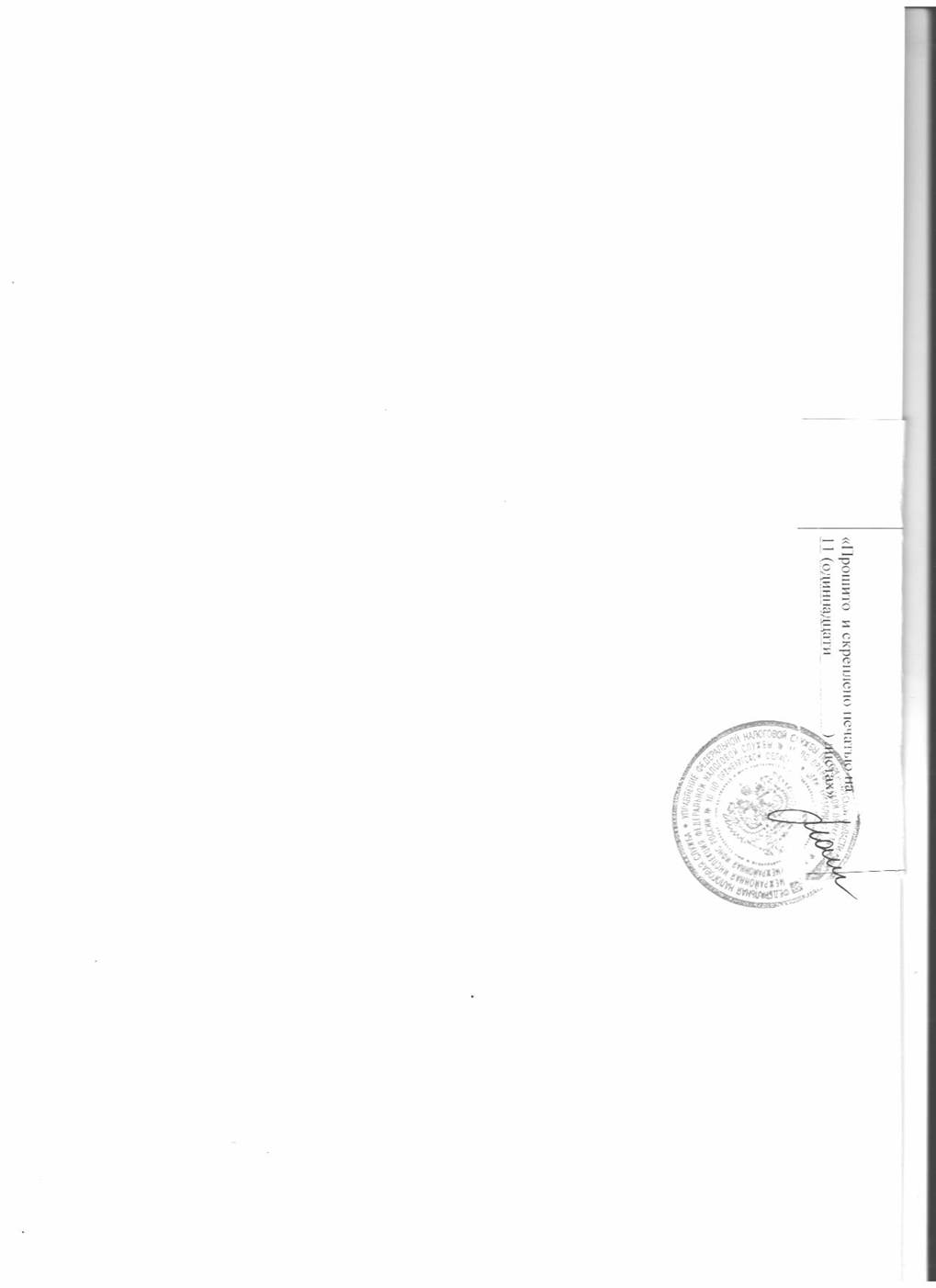 